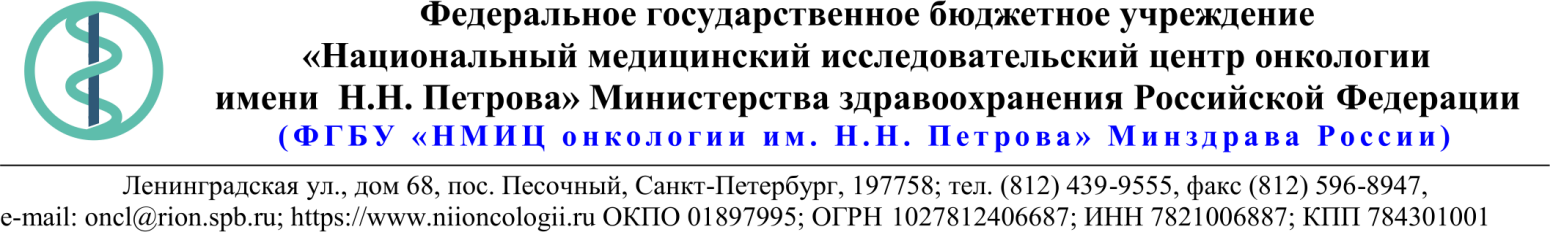 18.Описание объекта закупки26.07.2021 № 05-07/706Ссылка на данный номер обязательна!Запрос о предоставлении ценовой информациидля нужд ФГБУ «НМИЦ онкологии им. Н.Н. Петрова» Минздрава РоссииСтруктура цены (расходы, включенные в цену товара/работы/услуги) должна включать в себя:1)	стоимость товара/работы/услуги; 2)	стоимость упаковки товара;3)	стоимость транспортировки товара от склада поставщика до склада покупателя, включающая в себя все сопутствующие расходы, а также погрузочно-разгрузочные работы;4)	расходы поставщика на уплату таможенных сборов, налоговых и иных обязательных платежей, обязанность по внесению которых установлена российским законодательством;5)  все иные прямые и косвенные накладные расходы поставщика/подрядчика/исполнителя, связанные с поставкой товара/выполнением работ/оказанием услуг и необходимые для надлежащего выполнения обязательств.Сведения о товаре/работе/услуге: содержатся в Приложении.Просим всех заинтересованных лиц представить свои коммерческие предложения (далее - КП) о цене поставки товара/выполнения работы/оказания услуги с использованием прилагаемой формы описания  товара/работы/услуги и направлять их в форме электронного документа, подписанного квалифицированной электронной цифровой подписью (электронная цифровая подпись должна быть открепленной, в формате “sig”) по следующему адресу: 4399541@niioncologii.ru.Информируем, что направленные предложения не будут рассматриваться в качестве заявки на участие в закупке и не дают в дальнейшем каких-либо преимуществ для лиц, подавших указанные предложения.Настоящий запрос не является извещением о проведении закупки, офертой или публичной офертой и не влечет возникновения каких-либо обязательств заказчика.Из ответа на запрос должны однозначно определяться цена единицы товара/работы/услуги и общая цена контракта на условиях, указанных в запросе, срок действия предлагаемой цены.КП оформляется на официальном бланке (при наличии), должно содержать реквизиты организации (официальное наименование, ИНН, КПП - обязательно), и должно содержать ссылку на дату и номер запроса о предоставлении ценовой информации. КП должно содержать актуальные на момент запроса цены товара (работ, услуг), технические характеристики и прочие данные, в том числе условия поставки и оплаты, полностью соответствующие указанным в запросе о предоставлении ценовой информации.В КП должно содержаться однозначное указание на то, что предлагаемые товары (работы, услуги) полностью и по всем запрошенным характеристиками соответствуют описанию объекта закупки, содержащемуся в запросе о предоставлении ценовой информации, выраженное одним из следующих способов: - указанием в КП соответствующего запросу описания товара (работы, услуги)- подтверждением в тексте КП намерения поставки товара (выполнения работы, услуги) на условиях, указанных в запросе, в случае заключения контракта.1.Наименование ЗаказчикаФГБУ "НМИЦ онкологии им. Н.Н. Петрова" Минздрава России2.Наименование объекта закупкиПоставка реагентов и расходных материалов для отделения лабораторной диагностики3.Коды ОКПД2 / КТРУУказаны в пункте 184.Место исполнения обязательств (адрес поставки, оказания услуг, выполнения работ)197758, Россия, г. Санкт- Петербург, п. Песочный, ул. Ленинградская, дом 685.АвансированиеНе предусмотрено6.Срок окончания действия договора (контракта)31.10.20217.Установление сроков исполнения обязательств контрагентомУстановление сроков исполнения обязательств контрагентом7.1Срок начала исполнения обязательств контрагентом:с момента подписания контракта7.2Срок окончания исполнения обязательств контрагентом не позднее30.09.20217.3Периодичность выполнения работ, оказания услуг либо количество партий поставляемого товаров: (обязательства контрагента)Поставка партиями, в течение 5 рабочих дней с момента поступления заявки, количество заявок не менее 3 (трех). Последняя дата подачи заявки на поставку 23.09.20218.ОплатаВ течение 30 (тридцати) календарных дней с момента подписания Покупателем универсального передаточного документа (УПД).9.Документы, которые должны быть представлены поставщиком (подрядчиком, исполнителем) вместе с товаром (результатом выполненной работы, оказанной услуги)Регистрационные удостоверения 10.Специальное право, которое должно быть у участника закупки и (или) поставщика (подрядчика, исполнителя) (наличие лицензии, членство в саморегулируемой организации и т.п.)не предусмотрено11.Дополнительные требования к участникам закупки (при наличии таких требований) и обоснование этих требованийне предусмотрено12.Срок действия гарантии качества товара (работы, услуги) после приемки ЗаказчикомОстаточный срок годности на момент поставки не менее 60%13.Размер обеспечения гарантийных обязательств (до 10% НМЦК)не предусмотрено14.Предоставляемые участникам закупки преимущества в соответствии со статьями 28 и 29 Закона № 44-ФЗне предусмотрено15.Запреты, ограничения допуска, условия допуска (преференции) иностранных товаровне предусмотрено16.Страна происхождения (указывается участником в заявке, коммерческом предложении)Указаны в пункте 1817.Количество и единица измерения объекта закупкиУказаны в пункте 18№ п/пНаименование товара Требования к качеству, техническим и функциональным характеристикам товараКол-воЕд. изм.ОКПД2Страна происхожденияНДС%Цена за ед. с НДССумма  с НДС1Набор для количественного определения прямого билирубина в сыворотке и плазме крови человека1. Назначение: Набор штрихкодированных реагентов для количественного определения прямого билирубина в сыворотке и плазме крови человека на автоматических биохимических анализаторах.
2. Этикетка  штрих-кода содержит следующую информацию: код системы, номер лота, серийный номер кассеты, срок годности, конфигурация флаконов в упаковке.
3. Тип образца для исследования: сыворотка,  плазма
4. Стабильность вскрытого реагента на борту анализатора: не менее 6 недель.
5. Диапазон измерений: 1,5-291 мкмоль/л.
6. Количество тестов в наборе: не менее 350.
7. Частота калибровки при смене лота и по запросу процедуры контроля качества.2набор21.20.23.1102Набор для количественного определения кальция1. Назначение: Набор штрихкодированных реагентов для количественного определения кальция в сыворотке, плазме крови человека и моче на автоматических биохимических анализаторах. 
2. Этикетка  штрих-кода содержит следующую информацию: код системы, номер лота, серийный номер кассеты, срок годности, конфигурация флаконов в упаковке
3. Принцип метода: колориметрический метод.
4. Тип образца для исследования: сыворотка, плазма, моча
5. Стабильность вскрытого реагента на борту анализатора: не менее 6 недель.
6. Диапазон измерений: сыворотка/плазма: 0.20-5.0 ммоль/л, моча: 0.20-7.5 ммоль/л
7. Количество тестов в наборе: не менее 300
8. Частота калибровки при смене реагента и лота и по запросу процедуры контроля качества.3набор21.20.23.1103Калибратор для автоматизированных систем1. Назначение: сыворотка для калибровки количественных методов исследования на автоматических биохимических анализаторах.
2. Состав: лиофилизированная человеческая сыворотка крови с химическими добавками и материалом биологического происхождения.
3. Предназначен для калибровки методик: альбумин, холестерол, билирубин прямой, билирубин общий, глюкоза, железо, кальций, креатинин, лактат, триглицериды, фосфор, магний, мочевая кислота, мочевина, общий белок, креатининкиназа, лактатдегидрогеназа, аланинаминотрансфераза, амилаза, липаза, холинэстераза, щелочная фосфатаза, амилаза панкреатическая, аспартатаминотрансфераза, гамма-глутамилтрансфераза.
4. Наличие в упаковке штрих-кода, распознаваемого анализатором, содержащего точные значения компонентов калибратора.
5. Фасовка: не менее 12 флаконов объемом не менее 3 мл.1набор21.20.23.1104Контроль универсальный норма1. Назначение: лиофилизированная контрольная сыворотка для проведения процедур контроля качества на автоматических анализаторах.
2. Состав: человеческая сыворотка крови с химическими добавками и материалом биологического происхождения, стабилизаторы. 
3. Содержит компоненты в физиологической концентрации: общая кислая фосфатаза, Кислая фосфатаза непростатного происхождения, кислая фосфатаза простатического происхожденияя, альбумин, щелочная фосфатаза, аланинаминотрансфераза, амилаза, амилаза панкреатическая, аспартатаминотрансфераза, билирубин прямой, билирубин общий, мочевина, кальций, холинэстераза, холестерин, креатинкиназа, креатинин, железо, гаммаглутамилтрансфераза, глутаматдегидрогеназа, глюкоза, α-гидроксибутиратдегидрогеназа, лактат, лактатдегидрогеназа, липаза, магний, фосфор, салицилат, триглицериды, общий белок, мочевая кислота, креатинкиназа-МВ, аполипопротеин-A1,аполипопротеин-B, липопротеиды высокой плотности,липопротеиды низкой плотности, хлор, калий, натрий, литий,микроальбумин, антитрипсин, антистрептолизин, компонент комплемента C3, компонент комплемента C4, церулоплазмин, С-реактивный белок, гаптоглобин, иммуноглобулин A, иммуноглобулин G, иммуноглобулин M, связанные и свободные иммуноглобулины легкой цепи типа каппа, связанные и свободные иммуноглобулины легкой цепи типа лямбда, преальбумин, трансферрин. 
4. Наличие в упаковке штрих-кода производителя, распознаваемого анализатором, содержащего информацию о концентрации контрольных компонентов.
5. Фасовка: не менее 20 флаконов объемом не менее 5 мл.
6. Стабильность компонентов после растворения:
не менее 12 часов при  +15 - +25°С
не менее 5 дней при  +2 - +8°С
не менее 28 дней при  -15 - -25°С 
Стабильность общего билирубина, прямого билирубина, кислой фосфатазы, простатической кислой фосфатазы и остаточной железосвязывающей способности в восстановленной контрольной сыворотке крови:
не менее 8 часов при  +15 - +25°С
не менее 24 часов при  +2 - +8°С
не менее 14 дней при  -15 - -25°С1набор21.20.23.1105Контроль универсальный патология1. Назначение: лиофилизированная контрольная сыворотка для проведения процедур контроля качества на автоматических анализаторах.
2. Состав: человеческая сыворотка крови с химическими добавками и материалом биологического происхождения, стабилизаторы. 
3. Содержит компоненты в патологической концентрации: общая кислая фосфатаза, Кислая фосфатаза непростатного происхождения, кислая фосфатаза простатического происхожденияя, альбумин, щелочная фосфатаза, аланинаминотрансфераза, амилаза, амилаза панкреатическая, аспартатаминотрансфераза, билирубин прямой, билирубин общий, мочевина, кальций, холинэстераза, холестерин, креатинкиназа, креатинин, железо, гаммаглутамилтрансфераза, глутаматдегидрогеназа, глюкоза, α-гидроксибутиратдегидрогеназа, лактат, лактатдегидрогеназа, липаза, магний, фосфор, салицилат, триглицериды, общий белок, мочевая кислота, креатинкиназа-МВ, аполипопротеин-A1,аполипопротеин-B, липопротеиды высокой плотности,липопротеиды низкой плотности, хлор, калий, натрий, литий,микроальбумин, антитрипсин, антистрептолизин, компонент комплемента C3, компонент комплемента C4, церулоплазмин, С-реактивный белок, гаптоглобин, иммуноглобулин A, иммуноглобулин G, иммуноглобулин M, связанные и свободные иммуноглобулины легкой цепи типа каппа, связанные и свободные иммуноглобулины легкой цепи типа лямбда, преальбумин, трансферрин. 
4. Наличие в упаковке штрих-кода производителя, распознаваемого анализатором, содержащего информацию о концентрации контрольных компонентов.
5. Фасовка: не менее 20 флаконов объемом не менее 5 мл.
6. Стабильность компонентов после растворения:
не менее 12 часов при  +15 - +25°С
не менее 5 дней при  +2 - +8°С
не менее 28 дней при  -15 - -25°С (с однократной заморозкой)
Стабильность общего билирубина, прямого билирубина, кислой фосфатазы, простатической кислой фосфатазы и остаточной железосвязывающей способности в восстановленной контрольной сыворотке крови:
не менее 8 часов при  +15 - +25°С
не менее 24 часов при  +2 - +8°С
не менее 14 дней при  -15 - -25°С 1набор21.20.23.1106Калибратор белков для автоматизированных систем1. Назначение:жидкий готовый к применению калибратор на основе сыворотки крови человека для калибровки количественных методов исследования на автоматических биохимических анализаторах.
2. Состав: сыворотка крови человека с химическими добавками и материалом биологического происхождения.
3. Предназначен для калибровки методик: альфа-1- антитрипсин, α1-кислый гликопротеин, гаптоглобин, иммуноглобулин A, иммуноглобулин G, иммуноглобулин M, компонент комплемента C3,компонент комплемента C4, связанные и свободные иммуноглобулины легкой цепи типа каппа, связанные и свободные иммуноглобулины легкой цепи типа лямбда, С-реактивный белок, С-реактивный белок-латекс,С-реактивный белок высокочувствительный, трансферрин, ферритин.
4. Наличие в упаковке штрих-кода, распознаваемого анализатором, содержащего точные значения компонентов калибратора.
5. Фасовка: не менее 5 флаконов объемом не менее 1 мл.
6. Стабильность компонентов калибратора после вскрытия:
не менее 4 недель при +2 - +8 °C;1шт21.20.23.1107Измерительные микрокюветы1. Назначение: одноразовые измерительные кюветы из акрилового пластика с устройством для механического захвата для автоматических биохимических анализаторов.
2. Фасовка: не менее 20 пакетов по 1000 шт.3упак32.50.50.1908Контейнер для отходов1. Назначение: пластиковая емкость для отходов автоматического биохимического анализатора.
2. Фасовка: не менее 20 шт. в упаковке.3упак22.29.29.1909Кассета с моющим раствором1. Назначение: кассета с реагентом для промывки дозирующих устройств автоматических биохимических анализаторов.
2. Состав: NaOH 
3. Стабильность реагента на борту анализатора: не менее 12 недель.
4. Количество тестов в кассете: не менее 150 циклов промывки.1упак21.20.23.11010Раствор депротеинизирующий для ISE1. Назначение: раствор для очистки электродов ион-селективного модуля автоматических биохимических анализаторов.
2. Активный ингридиент: гипохлорид натрия
3. Ставильность на борту анализатора: не менее 4 недель.
4. Фасовка: не менее 6 флаконов объемом не менее 21 мл.1упак21.20.23.11011Дилюент NACl 9 %1. Назначение: дилюент для образцов.
2. Состав: NaCl
3. Фасовка: не менее 6 флаконов объемом не менее 22 мл.1упак21.20.23.11012Моющий раствор кислый1. Назначение: раствор для промывки зондов в автоматических биохимических анализаторах.
2. Состав: HCL 
3. Стабильность реагента после вскрытия: не менее 12 недель.
4. Фасовка: флакон объемом не менее 1000 мл.1упак21.20.23.11013Калий-электрод для ISEПластиковый электрод с ион-избирательной мембраной для определения ионов калия в образце крови или мочи. 
Срок стабильности на анализаторе не менее 2 месяцев.
Диапазон градиентов  от 50 до 68 мВ/дц1упак26.60.12.11914Натрий-электрод для ISEПластиковый электрод с ион-избирателной мембраной для определения ионов натрия в образце крови или мочи. 
Срок стабильности на анализаторе не менее 2 месяцев.
Диапазон градиентов  от 50 до 68 мВ/дц1упак26.60.12.11915Электрод  для определения ионов хлораПластиковый электрод с ион-избирательной мембраной для определения ионов хлора в образце крови или мочи. 
Срок стабильности на анализаторе не менее 2 месяцев.
Диапазон градиентов  от -40 до -68   мВ/дц2упак26.60.12.11916Электрод референсный для ISE1. Назначение: пластиковый необслуживаемый электрод для формирования отчетного потенциала при определении электролитов в ISE-модуле автоматического биохимического анализатора. 
2. Срок стабильности на анализаторе: не менее 6 месяцев.1упак26.60.12.11917Калибратор ISE прямой1. Назначение: готовый к использованию водный раствор для калибровки ион-селективного модуля автоматических биохимических анализаторов.
2. Активные ингридиенты:
Na: 150 ммоль/л, K: 5 ммоль/л, Cl: 115 ммоль/л, Li: 0,3 ммоль/л.
3. Стабильность на борту анализатора: не менее 8 недель.
4. Фасовка: флакон объемом не менее 250 мл.2упак21.20.23.11018Стандарты ISE 11. Назначение: раствор для калибровки ион-селективных электродов на автоматических биохимических анализаторах.
2. Активные ингридиенты:
Na: 150 ммоль/л, K: 5 ммоль/л, Cl: 115 ммоль/л, Li: 0,3 ммоль/л.
3. Стабильность на борту анализатора: не менее 2 недель.
4. Фасовка: не менее 6 ампул объемом не менее 17,5 мл.4упак21.20.23.11019Стандарты ISE 21. Назначение: раствор для калибровки ион-селективных электродов на автоматических биохимических анализаторах.
2. Активные ингридиенты:
Na: 110 ммоль/л, K: 1,8 ммоль/л, Cl: 72 ммоль/л, Li: 0,3 ммоль/л.
3. Стабильность на борту анализатора: не менее 2 недель.
4. Фасовка: не менее 6 ампул объемом не менее 9,5 мл.2упак21.20.23.11020ISE Референсный раствор1. Назначение: готовый к использованию раствор для электрода сравнения ионселективного блока автоматических биохимических анализаторов.
2. Активный ингридиент: KCl
3. Стабильность на борту анализатора: не менее 8 недель.
4. Фасовка: флакон объемом не менее 250 мл2упак21.20.23.11021Раствор чистящий для ISE1. Назначение: раствор для очистки электродов ион-селективного модуля автоматических биохимических анализаторов.
2. Активный ингридиент: гидрофторид аммония
3. Стабильность на борту анализатора: не менее 8 недель.
4. Фасовка: не менее 6 флаконов объемом не менее 11 мл.1упак21.20.23.11022Калибратор ISE непрямой (в моче)1. Назначение: готовый к использованию водный раствор для калибровки ион-селективного модуля автоматических биохимических анализаторов.
2. Активные ингридиенты:
Na: 25 ммоль/л, K: 0,8 ммоль/л, Cl: 19 ммоль/л, Li: 0,05 ммоль/л.
3. Стабильность на борту анализатора: не менее 8 недель.
4. Фасовка: флакон объемом не менее 125 мл.1упак21.20.23.11023Пробирки для образцов1. Назначение: пластиковые прозрачные одноразовые пробирки для образцов для использования с автоматическими анализаторами.
2. Объем: не менее 2,0 мл.
3. Фасовка: не менее 5000 шт. в упаковке1упак22.29.29.190